StínyNajdi ten správný stín zvířátka a spoj.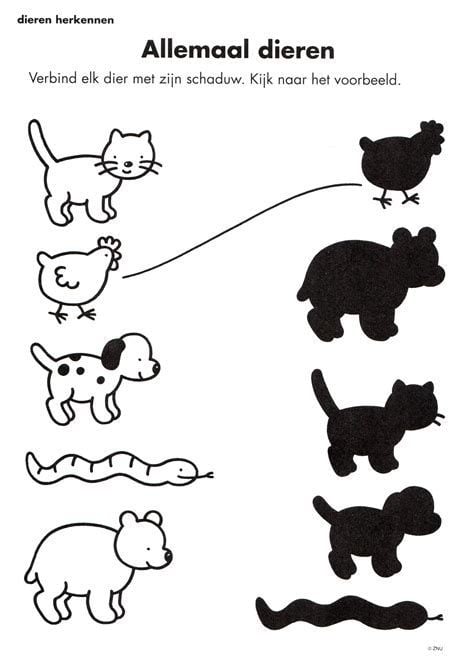 